Publicado en Barcelona el 16/07/2018 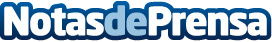 ARAG resuelve las dudas legales de los viajeros ante las vacaciones de veranoDel 16 al 31 de julio, a través del 900 922 255, los abogados de la compañía responderán las consultas de los consumidores sobre imprevistos que tengan en sus vacacionesDatos de contacto:Comunicación ARAGcomunicacion@arag.es934857334Nota de prensa publicada en: https://www.notasdeprensa.es/arag-resuelve-las-dudas-legales-de-los Categorias: Nacional Derecho Viaje Cataluña http://www.notasdeprensa.es